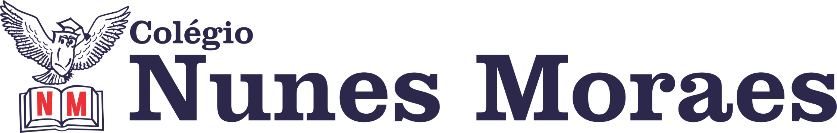 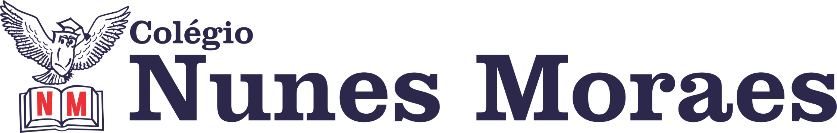 DIA: 17 DE JUNHO DE 2020 - 1°ANO E.F1ªAULA: PORTUGUÊS Componente curricularLíngua PortuguesaObjetos de conhecimentoO bilhete.Os diferentes tipos de letra: cursiva e imprensa.Aprendizagens essenciaisPlanejar e produzir um bilhete, com a ajuda de um adulto, considerando a finalidade e o assunto do texto.Diferenciar e relacionar os tipos de letra: a letra cursiva e a letra de imprensa.Olá, querido aluno!Hoje você vai estudar usando um roteiro de estudo. Mas o que é um roteiro de estudo? É um passo a passo pensado para te auxiliar a estudar o assunto de uma maneira mais organizada.Fique ligado!Roteiro a seguir é baseado no modelo de ensino à distância, em que você vai estudar usando seu livro de Língua Portuguesa, aula em vídeo e WhatsApp.Link da aula:  https://youtu.be/_SH4KWYk3KQPasso 1 : Correção da atividade de casa, livro leitura e escrita paágian13,explorar as silabas com ch e lh.Passo 2 : Hoje você vai conhecer um pouco mais sobre as letras de imprensa e cursiva. Leitura dos bilhetes da página 59,explorando suas partes,data ,destinatario, mensagem,remetente.Passo 3 : Aplicação da atividade de classe ,página 60,seguida de correção.Passo 4 :Atividade para casa,livro leitura e escrita página 14.AGORA VAMOS APRENDER E NOS DIVERTIR.Leia o livro “Um mundo chamado alfabeto”, no PlayKids, seguindo as instruções a seguir:Clique no vagão “Livros”.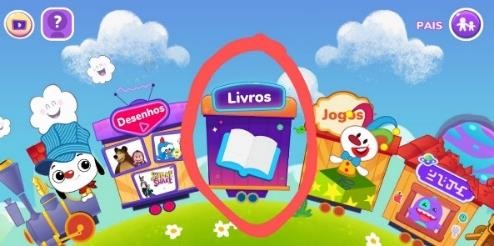 Agora vá em “Aprender”.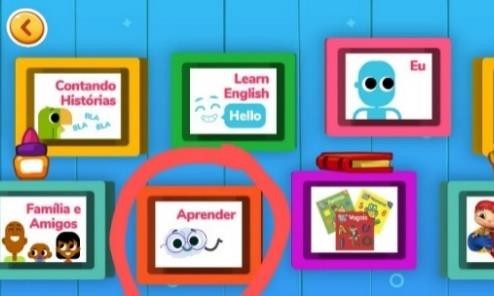 Clique em “Conhecendo o ABC”.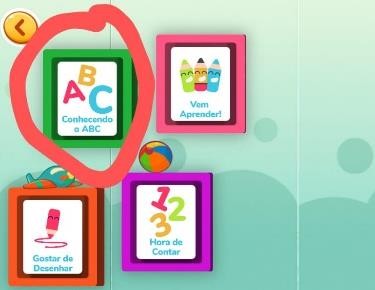 clique no livro “Um mundo chamado alfabeto”, focando sua leitura nas letras C.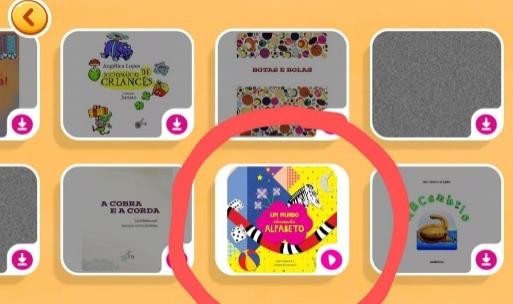 ATÉ  A PROXIMA  AULA!  2ªAULA: MATEMÁTICA Componente curricular: Matemática Objeto de conhecimento: Só vale 10! Aprendizagens essenciais: Trabalhar somas onde o resultado seja 10 de formas diferentes. Olá querido aluno!Hoje você vai estudar usando um roteiro de estudo. Mas o que é um roteiro de estudo? É um passo a passo pensado para te auxiliar a estudar o assunto da aula em vídeo de uma maneira mais organizada. Fique ligado!O roteiro a seguir é baseado no modelo de ensino a distância, em que você vai estudar usando seu livro de matemática , aula em vídeo e WhatsApp.Link da aula: https://youtu.be/VClTUB_AgbQPasso 1 Explicar que não faremos as páginas: 48 até 51. Mas deixar como sugestão caso queiram fazer em família o jogo. Passo 2 passar atividade de cálculo na lousa seguindo com as cartelas do jogo. Passo 3 Pedir que seja circulado os cálculos cujo resultado seja 10. Obs: não haverá atividade para casa.                          Um abraço, e até a próxima!3ªAULA: NATUREZA E SOCIEDADE Componente Curricular: Natureza e Sociedade Objeto de conhecimento: E os animais e as plantas? Aprendizagens essenciais: descobrir que plantas e outros seres vivos agem de forma diferente, possuem hábitos diferes durante os períodos do dia/noite. Olá, querido(a) aluno(a)!Hoje, você vai estudar usando um roteiro de estudo. Mas o que é um roteiro de estudo? É um passo a passo pensado para te auxiliar a estudar o assunto da aula em vídeo de uma maneira mais organizada. Fique ligado!O roteiro a seguir é baseado no modelo de ensino à distância, em que você vai estudar usando seu livro de Natureza e sociedade , aula em vídeo e WhatsApp.Link da aula:  https://youtu.be/N3-TZjVoxPIPasso 1 Explicar página: 42 ler página 43. Passo 2 Comentar sobre animais e responder página 44. Obs: não haverá atividade para casa.                              Um abraço, e até a próxima!